SCENARIUL DIDACTIC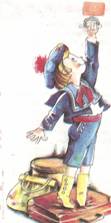 CLR - ”D-l Goe” - lecție de consolidareCaptarea atenției – propun elevilor să descopere numele unui Goe din zilele noastre: scriu pe tablă câte o literă până în momentul în care elevii descoperă numele (B, O, R, O, B, O, A, Ț, Ă)- se pune videoclipul cu BoroboațăVerificarea temei Fixarea și consolidarea cunoștințelor:citirea textului în lanțcitire selectivă ex.2/21 – ordonarea ideilor principale Băiatul își pierde pălăria și țipă, bătând din picioare. Goe, mamițica, tanti Mița și mam’ mare așteaptă trenul accelerat. Goe se strâmbă nepoliticos la tânărul care îi dă un sfat înțelept. Băiatul scoate capul pe fereastră.povestirea orală a textuluiAsigurarea conexiunii inverse și a transferului- METODA CUBUL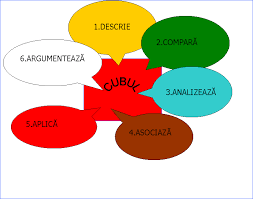 Descrie – Cum arată Goe?Compară – diagrama Venn Goe/ PinocchioAnalizează comportamentul lui GoeAsociază personajul  principal cu un animal Aplică – joc de rol/ dramatizareArgumentează – Cine se face vinovat pentru comportamentul lui Goe? De ce?Se arată o pălărie – La ce scriitor vă duce cu gândul acest obiect?(Caragiale)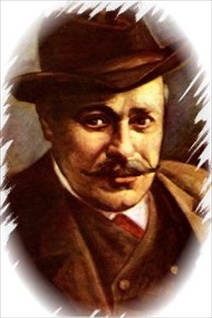 în pălărie se află un proverb cu cuvinte lipsă:               ,,Politețea nu costă.............., dar cumpără ........................”(nimic/multe)AUDIȚIE MUZICALĂ -cântecul Nu-i o glumă politețeaTema pentru acasă